والتغيريات يف قواعد وأنظمة الهجرة.تعاطي املخدرات وموارد الوقاية منهاميكن أن يؤثر استعامل املواد املخدرة يف ﺻحتكم وﺻحة عائلتكم. إذا كنت تكافح تعاطي مواد اإلدمان أو إذا أردت الحصول عىل معلومات إضافية،فاتصل مبقدم الرعاية الصحية الخاص بك أو بأحد الربامج أدناه.Program Prevention and Cessation Tobacco MA (برنامج االقالع عن التدخني والوقاية منه مباساتشوستس - أو MTCP كام يطلق عليها   1-800-784-8669 					                                                                                                           باإلنجليزية)https://www.mass.gov/massachusetts-tobacco-cessation-and prevention-program-mtcpائتالف ماساتشوستس للدفاع عن املهاجرين والالجئني هي منظمة منارصة عىل نطاق الوالية توفر معلومات عن الربامج املتاحة للمهاجرين والالجئني، مبا يف ذلك حقوق املهاجرين617-350-5480باإلنجليزية(https://www.miracoalition.org/Line Warm International Support Postpartum Massachusetts )الخط الساخن الدويل لدعم ما بعد الوالدة مباساتشوستس(    1-866-472-1897موارد اكتئاب ما بعد الوالدة لألمهاتhttps://www.mass.gov/service-details/postpartum-depression-resources-for-mothersيوفر خدمات الدعم لألمهات الجديدات اللوايت قد يعانني من القلق أو الحزن الذي ال ميكن تفسريه بعد الوالدة. هناك العديد من املوارد املتاحة لتحديد أي عالمات أو أعراضالكتئاب ما بعد الوالدة.Coalition Advocacy Refugee & Immigration Massachusetts )ائتالف ماساتشوستس للدفاع عن املهاجرين والالجئني – أو MIRA كام يطلق عليبرنامج MTCP هو برنامج مخصص ملساعدة مستخدمي التبغ والنيكوتني الحاليني عىل اإلقالع، وحامية االطفال والراشدين من التدخني السلبي، وغريها من الربامج املتعلقة بالتدخني.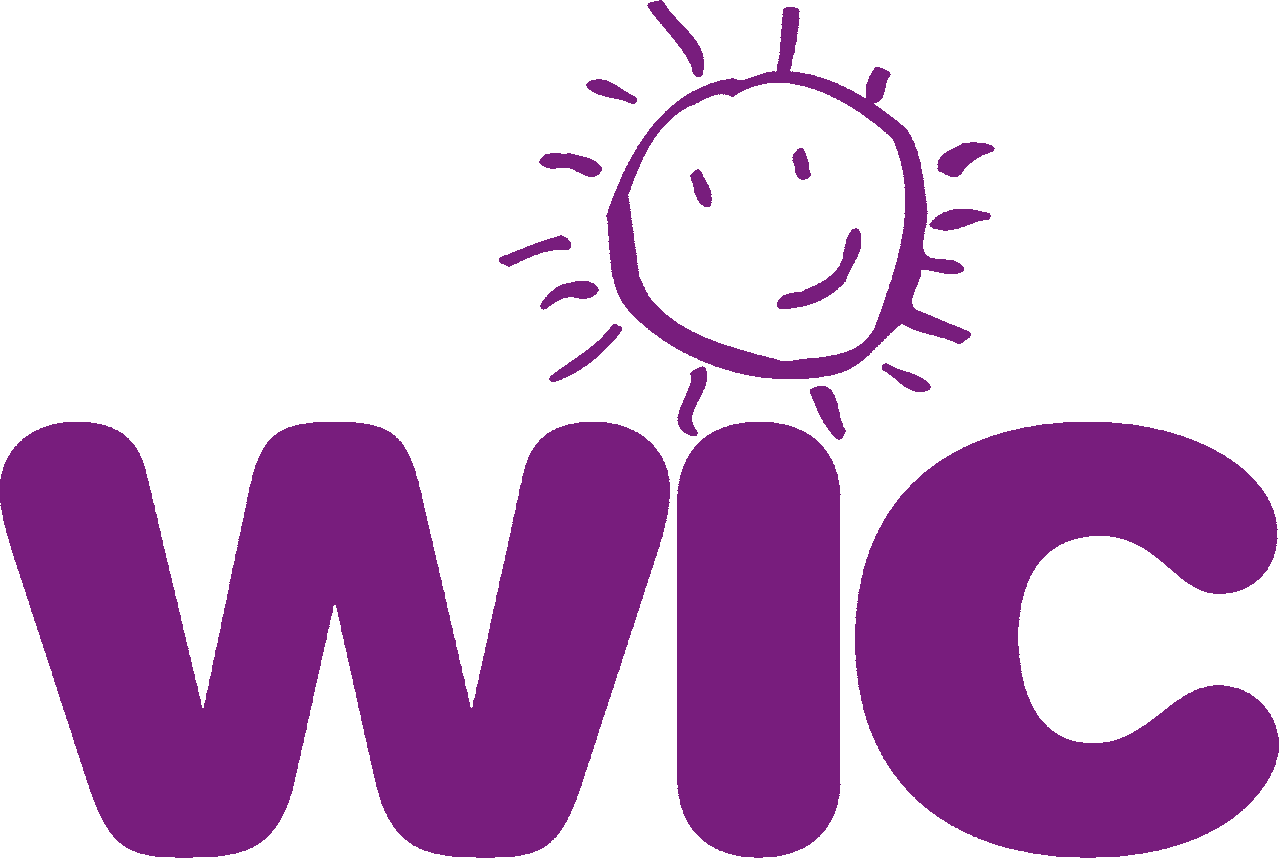 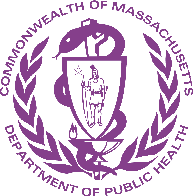 1-800-327-5050Helpline Use Substance MA )خط مساعدة متعاطي مواد اإلدمان مباساتشوستس(إدارة ماساتشوستس للصحة العامةhttps://www.helplinema.orgيوفر خط مساعدة متعاطي مواد اإلدمان معلومات خصوصية مجانية وإحاالت لخدمات عالجية متعلقة بتعاطي الكحول وغريه من اضطرابات تعاطي مواد اإلدمان.1-800-327-5050Project Recovery Journey )مرشوع التعايف من اإلدمان(موارد التعايف من اإلدمان خالل الحمل ومرحلة ما بعد الوالدةhttps://journeyrecoveryproject.com/سواء أكنت متر مبرحلة التعايف أو أنك تستعد ملرحلة االعتناء باألبناء، فإن هذا املوقع يقدم لك النصائح واملعلومات واملوارد الالزمة لالعتناء بنفسك وبعائلتك. إذا كنت بحاجةللمساعدة يف إيجاد العالج، اتصل بخط مساعدة متعاطي مواد اإلدمان مباساتشوستس املذكور أعاله عىل الرقم 1-800-327-5050 617-536-5872) .(TTY:             cاملاريجوانا والحمل والرضاعة الطبيعيةhttps://www.mass.gov/info-details/marijuana-and-pregnancy-and-breastfeedingميكن أن يؤثر استخدام املاريجوانا قبل الحمل وأثناء الحمل وبعد الوالدة عىل صحتك وصحة طفلك. ال يوىص باستعامل املاريجوانا إذا كنت ترضعني و/أو تعتنني بطفل. تحديث إىلطبيبك إذا كنت تستخدمني املاريجوانا وكنت حامال أو تخططني ألن تصبحي حامال.1-800-942-1007(WIC Nutrition Program • Nutrition Division) قسم التغذية · برنامج التغذية(MA Department of Public Health) إدارة الصحة العامة بماساتشوستهذه المؤسسة هي مزوِّد تكافؤ الفرص